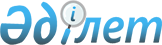 О внесении изменений в решение Кызылординского областного маслихата от 15 февраля 2017 года №89 "Об утверждении перечня местных проектов государственно-частного партнерства, планируемых к реализации по Кызылординской области"
					
			Утративший силу
			
			
		
					Решение Кызылординского областного маслихата от 24 августа 2020 года № 455. Зарегистрировано Департаментом юстиции Кызылординской области 28 августа 2020 года № 7611. Утратило силу решением Кызылординского областного маслихата от 7 сентября 2022 года № 133
      Сноска. Утратило силу решением Кызылординского областного маслихата от 07.09.2022 № 133 (вводится в действие по истечении десяти календарных дней после дня его первого официального опубликования).
      В соответствии со статьей 26 Закона Республики Казахстан от 6 апреля 2016 года "О правовых актах" Кызылординский областной маслихат РЕШИЛ: 
      1. Внести в решение Кызылординского областного маслихата от 15 февраля 2017 года № 89 "Об утверждении перечня местных проектов государственно-частного партнерства, планируемых к реализации по Кызылординской области" (зарегистрировано в Реестре государственной регистрации нормативных правовых актов за номером 5748, опубликовано 11 марта 2017 года в областных газетах "Сыр бойы", "Кызылординские вести" и 18 марта 2017 года в эталонном контрольном банке нормативных правовых актов Республики Казахстан) следующее изменение:
      перечень местных проектов государственно-частного партнерства, планируемых к реализации по Кызылординской области, утвержденный указанным решением, изложить в новой редакции согласно приложению к настоящему решению.
      2. Настоящее решение вводится в действие по истечении десяти календарных дней после дня первого официального опубликования. Перечень местных проектов государственно-частного партнерства, планируемых к реализации по Кызылординской области
      1. Сервисное обслуживание физкультурно-оздоровительного комплекса "Тарлан" в городе Кызылорда.
      2. Открытие поликлиники на 400 посещений в смену по улице Исатай Тайманова в городе Кызылорда.
      3. Аренда физкультурно-оздоровительного комплекса в микрорайоне "Мерей" города Кызылорда.
      4. Строительство врачебной амбулатории в сельском округе Бекбауыл Аральского района.
      5. Строительство врачебной амбулатории в сельском округе Оркендеу Казалинского района.
      6. Строительство врачебной амбулатории в сельском округе Акжарма Сырдарьинского района.
      7. Аренда физкультурно-оздоровительного комплекса в сельском округе Акмая Шиелийского района.
      8. Аренда физкультурно-оздоровительного комплекса в селе Алгабас Шиелийского района.
      9. Открытие детского сада "Таң бөбегі" на 90 мест в сельском округе Тан Жалагашского района.
      10. Открытие дома малой вместимости по оказанию специальных социальных услуг в поселке Шиели Шиелийского района.
      11. Строительство врачебной амбулатории в сельском округе Актобе Кармакшинского района.
      12. Строительство врачебной амбулатории в сельском округе Аксу Жалагашского района.
      13. Строительство врачебной амбулатории в сельском округе Озгент Жанакорганского района.
      14. Строительство врачебной амбулатории в селе Бирлик Жанакорганского района.
      15. Строительство врачебной амбулатории в селе Караозек города Кызылорда.
      16. Строительство врачебной амбулатории в поселке Белколь города Кызылорда.
      17. Строительство врачебной амбулатории в сельском округе Тан Жалагашского района.
      18. Модернизация и сервисное обслуживание котельной коммунального государственного учреждения "Школа-лицей № 101 имени Али Муслимова Кызылординского городского отдела образования" в городе Кызылорда.
      19. Поставка и обслуживание компьютерной техники школам Кызылординской области.
      20. Строительство врачебной амбулатории в сельском округе Жолек Шиелийского района.
      21. Строительство врачебной амбулатории в селе Н.Бекежанова Шиелийского района.
      22. Открытие инклюзивного детского сада "Рауан" в поселке Айтеке би Казалинского района.
      23. Создание и обеспечение деятельности катетеризационной лаборатории на базе коммунального государственного предприятия на праве хозяйственного ведения "Многопрофильная областная больница" управления здравоохранения Кызылординской области".
      24. Создание и обеспечение деятельности катетеризационной лаборатории на базе коммунального государственного предприятия на праве хозяйственного ведения "Казалинская межрайонная больница" управления здравоохранения Кызылординской области".
      25. Подведение электролиний к индустриальной зоне Шиелийского района.
      26. Аренда спортивного комплекса в сельском округе Тонкерис Шиелийского района.
      27. Аренда спортивного комплекса в сельском округе Бестам Шиелийского района.
      28. Аренда спортивного комплекса в сельском округе Тан Жалагашского района.
      29. Аренда физкультурно-оздоровительного комплекса в поселке Жанакорган Жанакорганского района.
      30. Аренда физкультурно-оздоровительного комплекса в сельском округе Суттикудык Жанакорганского района.
      31. Строительство и эксплуатация детского сада на 320 мест на левобережье города Кызылорда.
      32. Модернизация и сервисное обслуживание котельных коммунального государственного казенного предприятия "Аральский районный дом культуры" коммунального государственного учреждения "Аральский районный отдел культуры и развития языков" и коммунального государственного учреждения "Аральский районный отдел занятости, социальных программ и регистрации актов гражданского состояния" в городе Аральск.
      33. Модернизация и сервисное обслуживание котельных коммунального государственного учреждения "Школа-лицей № 62 имени Жараскана Абдрашева" коммунального государственного учреждения "Аральский районный отдел образования" и коммунального государственного учреждения "Средняя школа № 220" коммунального государственного учреждения "Аральский районный отдел образования" в городе Аральск.
      34. Модернизация и сервисное обслуживание котельных коммунального государственного учреждения Шиелийского районного отдела образования "Школа-лицей № 47 имени М.В. Ломоносова", коммунального государственного учреждения Шиелийского районного отдела образования "Школа-лицей № 48 имени А. Коныратбаева", коммунального государственного учреждения Шиелийского районного отдела образования "Средняя школа № 244 имени Ы.Жахаева" и коммунального государственного казенного предприятия "Дом культуры Арман" аппарата акима поселка Шиели в поселке Шиели Шиелийского района.
      35. Модернизация и сервисное обслуживание котельных коммунального государственного учреждения Шиелийского районного отдела образования "Средняя школа-лицей № 127 имени Ш. Уалиханова", коммунального государственного учреждения Шиелийского районного отдела образования "Казахская средняя школа № 219 имени Ы. Алтынсарина", коммунального государственного учреждения "Средняя школа № 270 имени Гафура Мухамеджанова Шиелийского районного отдела образования", коммунального государственного учреждения Шиелийского районного отдела образования "Школа-лицей № 47 имени М.В. Ломоносова" (старой) и государственного коммунального казенного предприятия "Шиелийский районный дом школьников" в поселке Шиели Шиелийского района.
      36. Строительство полигона твердо-бытовых отходов мусоросортировочного комплекса и подведение наружных инженерных сетей в городе Кызылорда.
      37. Проведение волоконно-оптической линии связи в государственные органы Кызылординской области.
      38. Подведение железной дороги к индустриальной зоне Шиелийского района.
      39. Строительство и эксплуатация детского сада на 320 мест в микрорайоне СПМК-70 города Кызылорда.
      40. Модернизация и сервисное обслуживание системы отопления коммунального государственного учреждения "База специального медицинского снабжения" управления здравоохранения Кызылординской области" в городе Кызылорда.
      41. Модернизация и сервисное обслуживание системы отопления коммунального государственного казенного предприятия "Аральский индустриально-технический колледж" управления образования Кызылординской области" и коммунального государственного учреждения "Областная школа-интернат для одаренных детей № 2" управления образования Кызылординской области" в городе Аральск.
      42. Модернизация и сервисное обслуживание системы отопления Аральского районного филиала коммунального государственного учреждения "Кызылординский областной государственный архив" управления культуры, архивов и документации Кызылординской области в городе Аральск и коммунального государственного предприятия на праве хозяйственного ведения "Казалинская межрайонная больница" управления здравоохранения Кызылординской области" в поселке Айтеке би.
      43. Модернизация и сервисное обслуживания системы отопления коммунального государственного казенного предприятия "Шиелийский индустриально-аграрный колледж" управления образования Кызылординской области" и коммунального государственного учреждения "Областной детский реабилитационный центр" управления образования Кызылординской области".
      44. Модернизация и сервисное обслуживание системы отопления коммунального государственного предприятия на праве хозяйственного ведения "Шиелийская межрайонная больница" управления здравоохранения Кызылординской области" и Шиелийского районного филиала коммунального государственного учреждения "Кызылординский областной государственный архив" управления культуры, архивов и документации Кызылординской области в поселке Шиели.
      45. Модернизация и сервисное обслуживание системы отопления коммунального государственного казенного предприятия "Жанакорганский аграрно-технический колледж" управления образования Кызылординской области" и административного здания коммунального государственного учреждения "Аппарат акима Жанакорганского района".
      46. Модернизация и сервисное обслуживание системы отопления коммунального государственного предприятия на праве хозяйственного ведения "Жанакорганская межрайонная больница" управления здравоохранения Кызылординской области" в поселке Жанакорган и Жанакорганского районного филиала коммунального государственного учреждения "Кызылординский областной государственный архив" управления культуры, архивов и документации Кызылординской области.
      47. Строительство и эксплуатация дома культуры на 150 мест в аульном округе Акжарма города Кызылорда.
      48. Установка системы электронного билетирования общественному транспорту города Кызылорда.
      49. Строительство врачебной амбулатории в селе Шижага сельского округа Октябрьский Аральского района.
      50. Строительство врачебной амбулатории в селе Алмалы сельского округа Алмалы Шиелийского района.
      51. Строительство врачебной амбулатории в селе Тартогай сельского округа Тартогай Шиелийского района.
      52. Строительство врачебной амбулатории в селе Абдильда Тажибаева сельского округа Теликоль Шиелийского района.
      53. Строительство врачебной амбулатории в селе Ортакшыл сельского округа Ортакшыл Шиелийского района.
      54. Строительство врачебной амбулатории в селе Жанарык сельского округа Жанарык Жанакорганского района.
      55. Приобретение и установка оборудований для гистологической и иммуногистохимической диагностики коммунального государственного предприятия на праве хозяйственного ведения "Кызылординский областной онкологический центр" управления здравоохранения Кызылординской области".
      56. Обеспечение студентов колледжей местами в общежитии в городе Кызылорда.
      57. Строительство и эксплуатация общежития на 400 мест в городе Кызылорда.
					© 2012. РГП на ПХВ «Институт законодательства и правовой информации Республики Казахстан» Министерства юстиции Республики Казахстан
				
      Председатель очередной

      47 сессии Кызылординского

      областного маслихата

А. Дауленбаев

      Секретарь Кызылординского

      областного маслихата

К. Бисенов
Приложение к решению
Кызылординского областного маслихата
от 24 августа 2020 года № 455Утвержден решением
Кызылординского областного маслихата
от 15 февраля 2017 года № 89